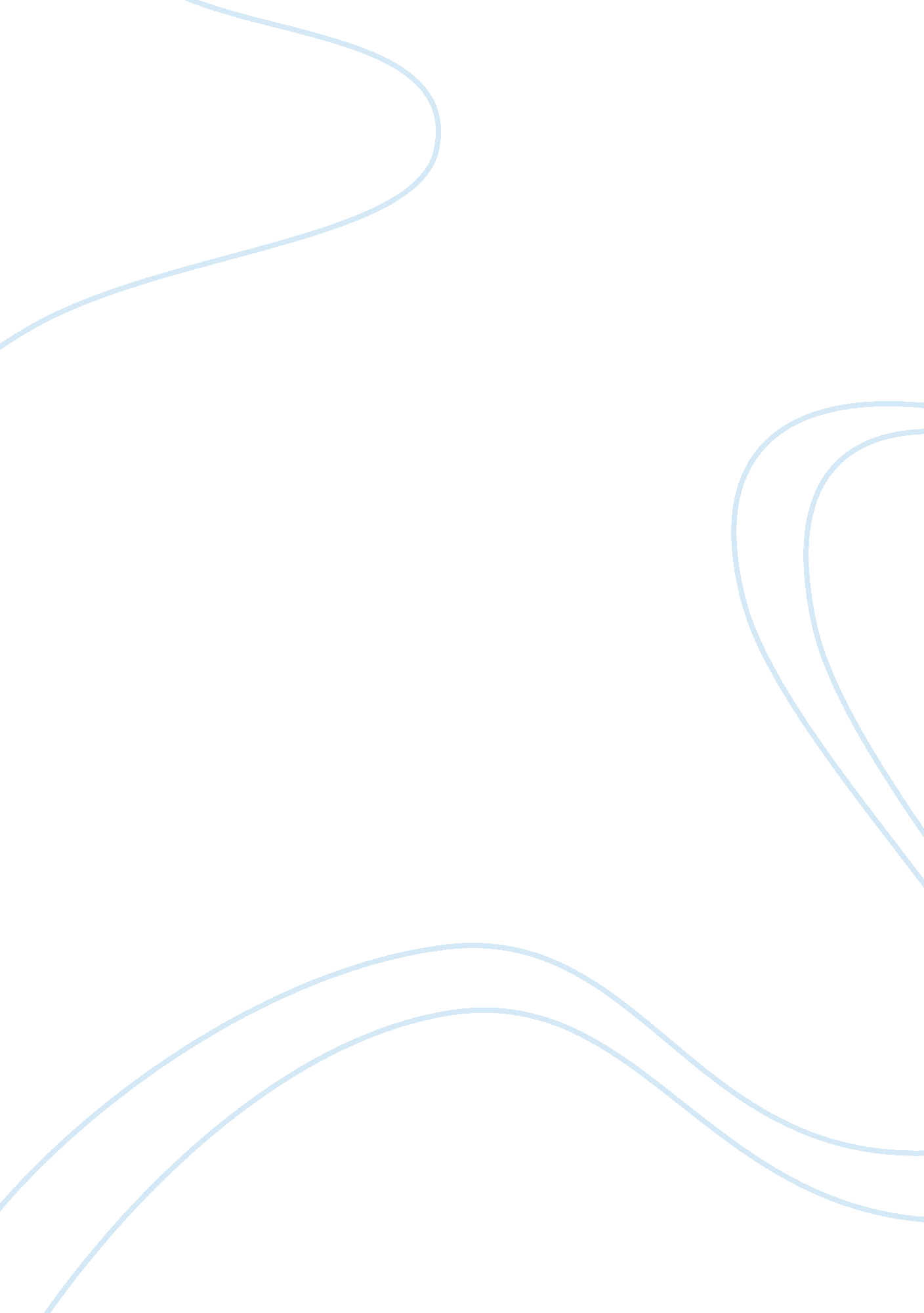 Student information system essay sampleTechnology, Future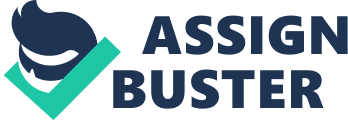 1. 1 Background of the Study 
ABE International Business and Accountancy College is a branch of AMA Computer University that is located at The Big Orange Bldg. 328 EDSA Grace Park Caloocan City. ABE was founded in 1999 to meet the growing demands of world-class, but affordable business education in the Philippines. As with other global institutions attempting to succeed in today’s digital age ABE is continuously working and investing in state of the art facilities in developing comprehensive curricula and create a niche in the market as one of the leaders not only in the business management but hotel and restaurant management as well as tourism courses. ABE was established in 1999 in response to the growing demands for a world- class yet affordable business education experience in the Philippines, Asia’s first and largest information technology-based educational institution. It is a vital part of the AMA Education System by Dr. Amable R. Aguiluz V, who named it after the initials of his father’s name, Amable Mendoza Aguiluz, Sr. Dr. Aguiluz saw the demand for fully trained computer professionals in the country. The ABE International Business College aims to produce not only leaders in the business world, but also techno entrepreneur professionals. These individuals are taught and trained to be responsive to the needs of the global community and to be strategic thinkers. The school also has a progressive curricula recognized by institutions and organizations worldwide. Our idea comes to the mapping system of SM annex. First we don’t propose this idea because of lack of knowledge in Visual Studio but we need to learn and we need to pass this subject. The graphical interface of our system is very colorful like windows 8. The primary goal of this system is to easily know the schedule of the students and to fast access of their profile and school information. By providing the student information system(kiosk), it will open a new and easier management for entering information of the student along with its record that is very essential for the school record. Problem Statement A student of ABE International Business College has a problem on knowing the: 
classroom schedule 
student information 
grades 
location of room 
staff 
schedule of exam 
information of school 
admin info. 
Manually system of student information caused a lot of inaccuracy and efficiency in processing the record and data of the students. Too much time and effort are consumed and cannot give on time. 1. 2 System Overview 
The student information system made in Visual Studio 2008 using kiosk devices, the former kiosk devices are use in keyboard but nowadays because of modern technology we used this device touch screen using kiosks. It has a windows 8 style interface. Student information system has 9 buttons; log-in, About ABE, organization, rooms, schedule of exam, staff, admission, courses and admin. We will create a student password for each student to access our system. Only the administrator can add, edit, update, remove their information save in the system and the administrator are Christian Allan Tagarino , Rhenier Jaboyanon Mark Erick Moratal, and James Paolo Francisco. 1. 3 Objectives of the Study 
This study is created to help the student of ABE international business college of Caloocan to see the student information and to know what their next subject, time, room, grades and professor and other information of school like courses, organization, room schedule, staff including faculty and accounting, about ABE Caloocan and the creator or administrator and also animated map of ABE Caloocan. 1. 3. 1 General Objectives 
The objective of this project entitled “ ABE International Business College Student Information System (kiosk)” is to lessen time of the student to find their room, schedule and professor, and also handling schedule of examinations, assessment forms, personal information such as birthdate, address, name of parents and contacts. This system made in Visual Studio 2008. 1. 3. 2 Specific Objectives 
Time – to create a system that will save the time of the student of ABE College Usability – to create a new and easier management for entering information of the student along with its record that is very essential for the school record. Reliability – to create a reliable system that will help the student to know their schedule. User-friendly – to create a system that students will easy to use the system. Security – to create a system where the students has a password to access their profile. 1. 4 Scope and Limitation 
The following are the scope of the proposed system: 
User Interface 
Log-in 
this button will allow the students access their profile 
Schedule of exam 
where the students can see the time, room and date of the upcoming exam. Rooms 
where the students can see the schedule of room. 
About ABE 
where the students can see the history of ABE College. 
Staff 
name of all staff can be display here. 
Admission 
where the students can see the accreditation and requirements of ABE College. Courses 
where the students and visitors can see the course offered in ABE College. Organization 
information of all organization can be display here. 
Administrator 
information of the admin can display here. The following are the limitations of the proposed system: 
Only the admin can add, edit and delete the information of the students Students contact and address is optional to mention in the system 1. 5 Significance of the Study 
This proposed “ ABE International Business College Caloocan Student Information System (kiosk)” will provide a high technology way of viewing student’s data. Technological Significance 
The technological significance of the proposed study is to experienced advanced technology. This system vary in size, scope and capability, from packages that are implemented in relatively small organizations to cover student records alone, to enterprise-wide solutions that aim to cover most aspects of running large multi-campus organizations with significant local responsibility. Many systems can be scaled to different levels of functionality by purchasing add-on “ modules” and can typically be configured by their home institutions to meet local needs. Educational Significance 
The educational significance of the study serves as a reference to the future researcher that has the same goal in developing a system. Future researchers will be able to get idea in developing their system. Economical Significance 
The economical significance of the proposed study is to save time and energy of the student and it provide instant particular or specific information about the student and information of ABE International Business College Caloocan. Social Significance 
The propose system has a feature that allows the guest to view the history and other information of the school. This system helps the school to encourage new high school graduates to enroll in the school. 